АДМИНИСТРАЦИЯ  ИЗОБИЛЬНЕНСКОГО  СЕЛЬСКОГО ПОСЕЛЕНИЯНИЖНЕГОРСКОГО  РАЙОНАРЕСПУБЛИКИ  КРЫМПОСТАНОВЛЕНИЕ13.07.2018 г.                               с.Изобильное                                     № _63Об установлении размера платы за содержаниеи ремонт жилых помещений многоквартирныхдомов, собственники которых не приняли решение о выборе способа управления многоквартирным домом,и для собственников помещений в многоквартирномдоме, которые на общем собрании не приняли решениеоб установлении размера платы за содержание и ремонтжилого помещения, а также для нанимателей жилыхпомещений государственного и муниципальногожилищного фонда муниципального образованияИзобильненское сельское поселение Нижнегорского района Республики Крым      Руководствуясь статьей 156 Жилищного кодекса Российской Федерации, статьями 35,47 Федерального Закона от 06.10.2003 № 131-ФЗ «Об общих принципах организации местного самоуправления в Российской Федерации», статьей 27 Закона Республики Крым от 21.08.2014 № 54-ЗРК «Об основах местного самоуправления в Республике Крым», Уставом муниципального образования Изобильненское  сельское поселение Нижнегорского района Республики Крым, решением № 1 40-ой внеочередной сессии 1-го созыва от 14.12.2017 года «Об утверждении Положения о плате за содержание и ремонт жилых помещений многоквартирных домов, собственники которых не приняли решение о выборе способа управления многоквартирным домом, и для собственников помещений в многоквартирном доме которые на общем собрании не приняли решение об установлении размера платы за содержание и ремонт жилого помещения, а также для нанимателей жилых помещений государственного и муниципального жилищного фонда муниципального образования Изобильненское сельское поселение Нижнегорского района Республики Крым»  и в целях обеспечения благоприятных и безопасных условий проживания граждан, надлежащего содержания общего имущества в многоквартирных домах, администрация Изобильненского сельского поселения Нижнегорского района Республики Крым                                                   ПОСТАНОВЛЯЕТ:      1. Установить размер платы за содержание и ремонт жилых помещений многоквартирных домов, собственники которых не приняли решение о выборе способа управления многоквартирным домом, и для собственников помещений в многоквартирном доме, которые на общем собрании не приняли решение об установлении размера платы за содержание и ремонт жилого помещения, а также для нанимателей жилых помещений государственного и муниципального жилищного фонда муниципального образования Изобильненское сельское поселение Нижнегорского района Республики Крым (прилагается).      2.Настоящее постановление вступает в силу с 01.06.2018 года.      3.Настоящее постановление подлежит обнародованию путем размещения на информационном стенде в здании администрации Изобильненского сельского поселения  Нижнегорского района Республики Крым.     4.Контроль за исполнением настоящего постановления возложить на  специалиста администрации -  Мельник М.Н.Председатель Изобильненского сельскогосовета - Глава администрации Изобильненского сельского поселения                                                                               Л.Г. НазароваУТВЕРЖДЕНОПостановлением администрацииИзобильненского сельского  поселенияНижнегорского района Республики Крым                                                                               №_63__ от 13.07.2018 г.        Размер платы за содержание и ремонт жилых помещений многоквартирных домов, собственники которых не приняли решение о выборе способа управления многоквартирным домом, и для собственников помещений в многоквартирном доме, которые на общем собрании не приняли решение об установлении размера платы за содержание и ремонт жилого помещения, а также для нанимателей жилых помещений государственного и муниципального жилищного фонда муниципального образования Изобильненское сельское поселение Нижнегорского района Республики Крым     Услуги и работы не входящие в перечень обязательных услуг и работ, для расчета размера платы за содержание и ремонт жилых помещений многоквартирных домов предоставляются дополнительно, в строгом соответствии норм и правил, определенный действующим законодательством, на основании решения общего собрания собственников многоквартирного дома.Номер группыТип благоустройства многоквартирного домаРазмер платы в денежном выражении (руб./ кВ.м)VI группаЭлектроснабжение (отсутствуют лифты, центральное отопление, горячее водоснабжение, газоснабжение, водоснабжение и водоотведение).6,82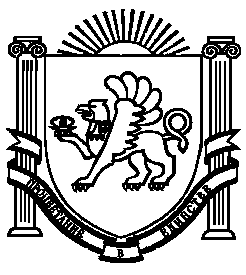 